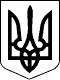 УКРАЇНАЖИТОМИРСЬКА ОБЛАСТЬНОВОГРАД-ВОЛИНСЬКА МІСЬКА РАДАМІСЬКИЙ ГОЛОВАРОЗПОРЯДЖЕННЯвід 01.10.2018	№168Про  відрядження Керуючись пунктами 13, 19, 20 частини четвертої статті 42 Закону України „Про місцеве самоврядування в Україні“, враховуючи розпорядження міського голови  від  21.09.2018 №353(к) „Про розподіл обов’язків  між міським головою, секретарем міської ради, першим заступником міського голови, заступниками міського голови, заступником міського голови-начальником  фінансового управління  міської ради і керуючим справами  виконавчого комітету міської ради“: 1. Відбуваю 03.10.2018 з робочою  поїздкою  до міста Житомира терміном на 1 день з начальником управління   освіти і  науки міської ради  Ващук Т.В.  для участі  в урочистих  зборах  з нагоди Дня працівників освіти з  водієм   Горбаченком А.М.Підстава:  запрошення  заступника голови Житомирської обласної державної адміністрації  Ясюнецького О.О. від 01.10.2018.2. Виконання обов’язків міського голови  на період мого відрядження покласти на першого заступника міського  голови Колотова С.Ю.3. Виконання обов’язків з питань діяльності виконавчих органів міської ради на період мого відрядження здійснюється заступниками відповідно до розподілу обов’язків.4. Тимчасове  виконання обов’язків начальника   управління  освіти і науки міської ради на період  відрядження Ващук Т.В. покласти на  головного спеціаліста управління освіти і науки міської ради Сиротюк І.В.5. Відділу бухгалтерського обліку міської ради (Литвин С.В.), управлінню освіти і науки міської ради  (Ващук Т.В.) оплатити видатки, пов’язані з відрядженням,  згідно з чинним  законодавством.          6. Контроль за виконанням цього розпорядження залишаю за собою.Міський голова			(підпис існує)				   В.Л.Весельський